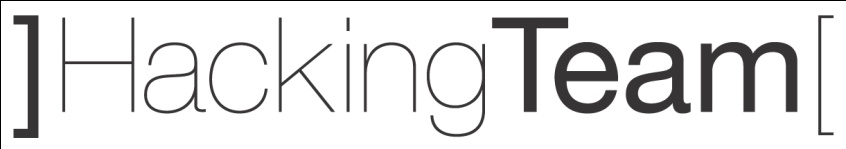 Via della Moscova,13  – 20121 Milano ItalyPh. +39 02 29060603 Fax +39 02 63118946		   Ph. +39 02 29060603 Fax +39 02 63118946info@hackingteam.com | www.hackingteam.com							            info@hackingteam.com | www.hackingteam.com05 March 2013 on Track 3 at 11.30 – 12.00 – Session A05 March 2013 on Track 3 at 11.30 – 12.00 – Session AIntroducing Da VinciAttack, control and gather intelligence from personal devices.Introducing Da VinciAttack, control and gather intelligence from personal devices.05 March 2013 on Track 4 at 15.30 – 16.30Da VinciA spy story about busting a terrorist organization by using the most advanced offensive technology.
Da VinciA spy story about busting a terrorist organization by using the most advanced offensive technology.
06 March 2013 on Track 4 at 10.30 – 11.30Da VinciA live demonstration of unrivaled attack capabilities and total resistance to detection, quarantine and removal by any endpoint security technology.Come visit us at our Booth. ASK for a PRIVATE DEMO.                                                    Da VinciA live demonstration of unrivaled attack capabilities and total resistance to detection, quarantine and removal by any endpoint security technology.Come visit us at our Booth. ASK for a PRIVATE DEMO.                                                    